Barneverntjenesten søker hybelfamilier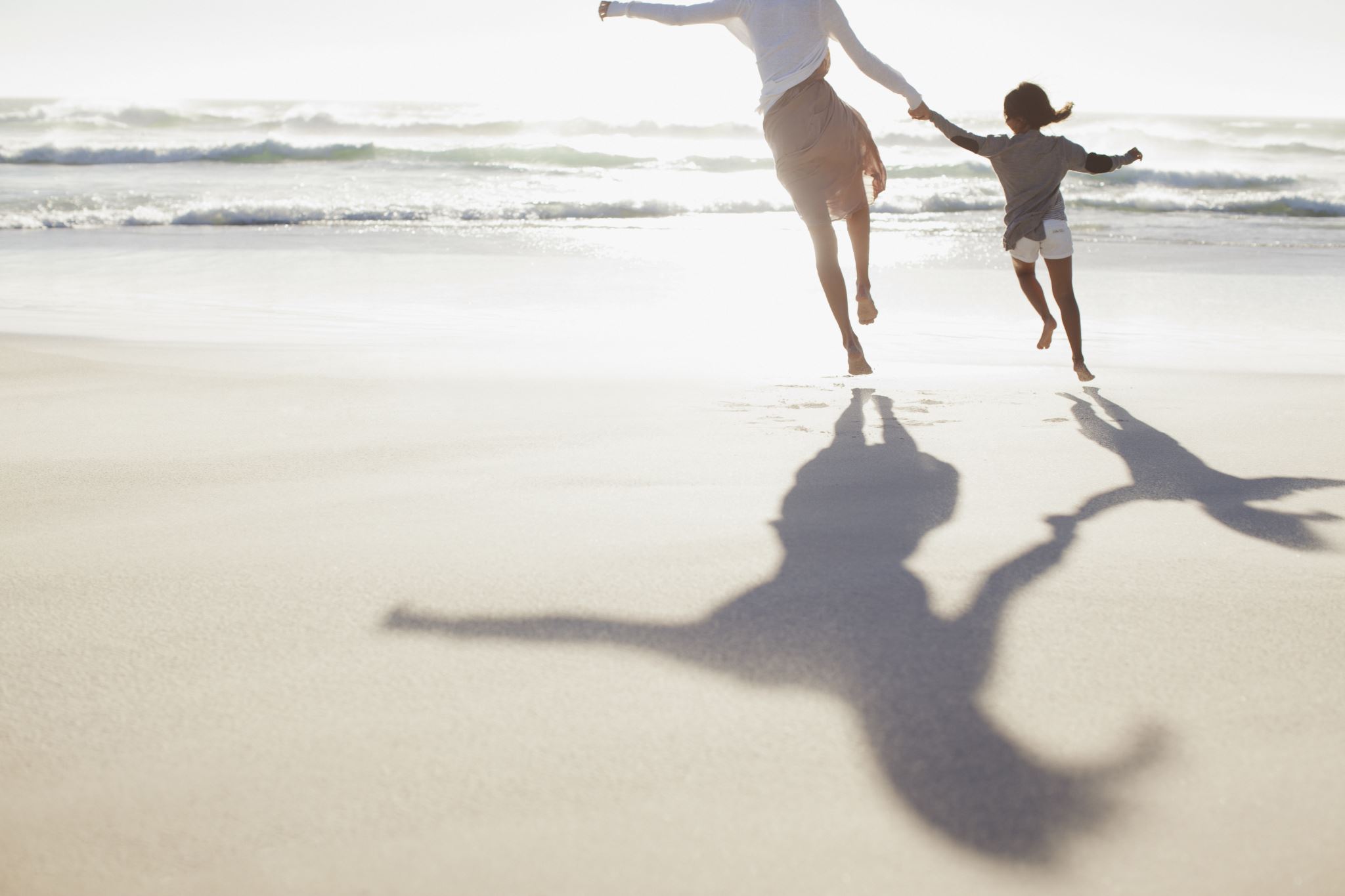 Har du en hybel som du ønsker å leie ut? Ønsker du være en ressurs for ungdom i kommunen som er på vei ut i voksenlivet?Da vil barneverntjenesten gjerne høre fra degHva er en hybelfamilie?Hybelfamilie er private familier som har en hybel å leie ut til ungdom som skal bo for seg selv, og som ønsker og trenger litt ekstra bistand i hverdagen. Som hybelfamilie har du ikke det fulle ansvaret slik som fosterhjem eller beredskapshjem har, men du har en praktisk og/eller emosjonell støttefunksjon i hverdagen.Hvor mye oppfølging som gis varierer og tilpasses ut ifra ungdommens ønske og behov.Eksempel på oppgaver kan være:Å være en tilgjengelig voksenperson som kan bistå med praktiske råd i hverdagenÅ være en ungdommen kan spise middag med Hjelp til å komme seg opp om morgenenLekserHusleiekontrakten inngås mellom hybelfamilien og barneverntjenesten. Barneverntjenesten betaler for tiltaket. Barneverntjenesten stiller også med depositumsgaranti.Det inngås individuelle avtaler som tilpasses ut ifra ungdommens behov og hybelfamiliens ønskede involvering. Avtalen evalueres og kan fornyes dersom ønske og behov endrer seg underveis.Vil du vite mer?Ta en telefon til barneverntjenesten for en uforpliktende prat, vi kan nås på 958 54670 (09.00 - 15.00) Kontaktpersoner: Amalie Angell tlf: 48214599
Epost: amalie.angell@bronnoy.kommune.no